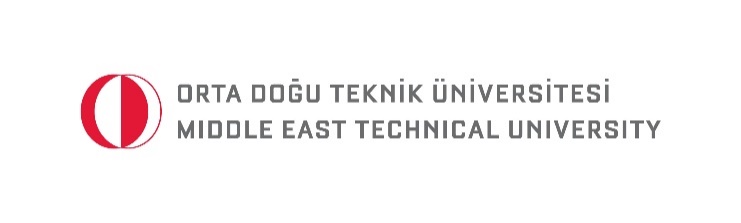 ORTA DOĞU TEKNİK ÜNİVERSİTESİ REKTÖRLÜĞÜ	TarihARAŞTIRMALAR KOORDİNATÖRLÜĞÜ’NE…./…./20….  tarihinden itibaren DOSAP-A kapsamında Doktora Sonrası Araştırmacı olarak istihdam edildim. Orta Doğu Teknik Üniversitesi DOSAP-A yönergesindeki yükümlülükleri yerine getireceğimi taahhüt ederim. Ad Soyad Imza